The Cobbles Christmas Afternoon TeaFor Collection/local delivery during lockdown, and/or in-house in normal opening hoursChoose 4 fillings from the Following Festive Sandwiches:Roast Turkey & StuffingBrie & CranberryCucumber & Cream CheeseSmoked SalmonBeef & HorseradishCheese & Onion/ChutneyEgg MayoHam & MustardTuna Mayo & SweetcornSavouriesPigs in Blankets with Apple Sauce DipBlinis Topped with Cream Cheese & Smoked SalmonPate Pot with Crackers & Chutney OR Cheese & Biscuits, Apple, Celery & ChutneyMelton Mowbray Pork PieMini Scotch Egg Cheese & Onion QuicheSweetsBrandy Infused Christmas Cake SliceMini Mince PieChocolate Orange CakeMini Winter Berry PavlovaBaileys Tiffin CakeMini Scones with Cream & StrawberriesAll For the Festive Price of £20/Head.Please Call Jan to book – 07980 128323Please advise of Any Dietary Requirements when Booking, please allow a minimum of 3 days between ordering and collection/delivery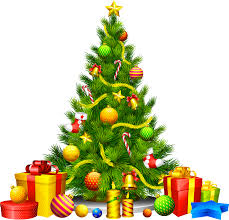 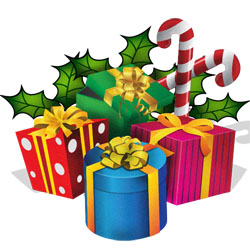 